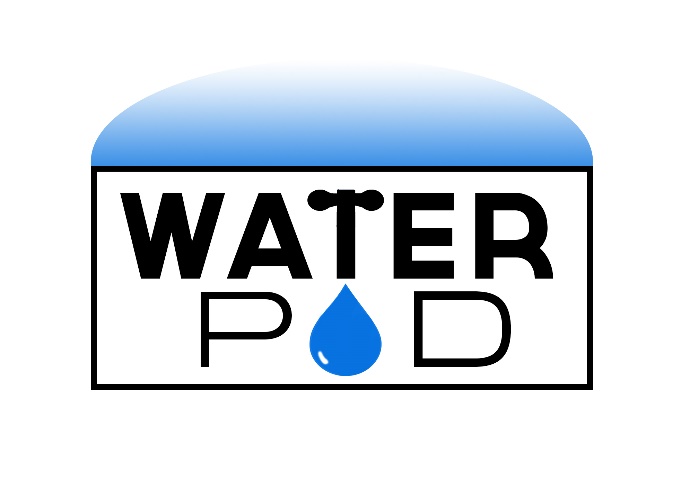 Step by step instructions on how to operate the Water PODPlace your empty water jug in the indented tray.Swipe your water card on the kiosk (where indicated) to start the dispensing process.                                                ORPress the TAP THE SCREEN option to enter your 5 digit pin number.Your name and water balance will be brought up on the screen.  Press the CONTINUE button. When the START prompt appears and the blue light goes on you are ready to start dispensing your water.PUSH THE BLUE LIGHTED BUTTON to fill your jug.  Continue to hold the button until jug is filled.When your jug is filled, press the END TRANSACTION prompt.At this time you can either press the CLOSE prompt or REFILL AGAIN prompt if you wish to refill another jug.  You will also see how much water was dispensed.The kiosk will automatically shut off when you press the CLOSE prompt.Thank you for using the Water POD filtration system.  Enjoy your clean, healthy water!